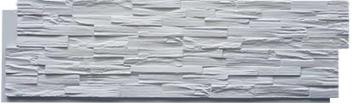 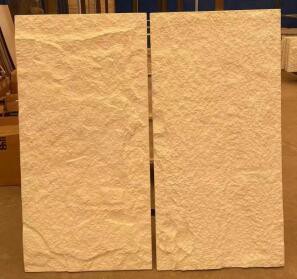 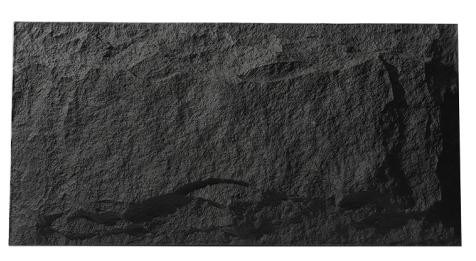 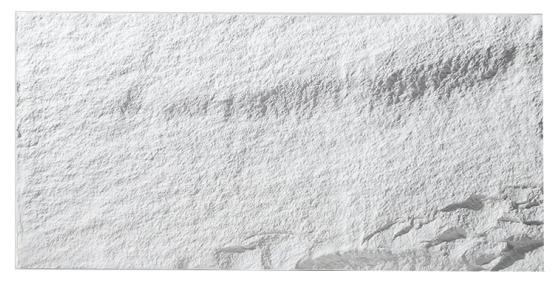 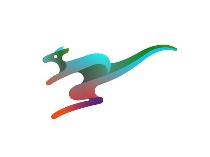 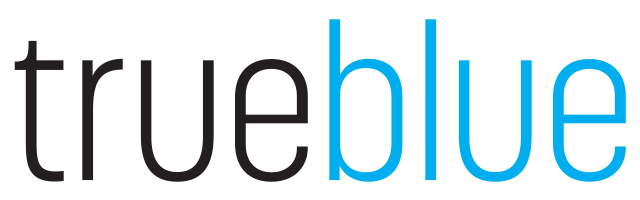 Quotation of PU Cultural StoneQuotation of PU Cultural StoneQuotation of PU Cultural StoneQuotation of PU Cultural StoneQuotation of PU Cultural StoneQuotation of PU Cultural StoneQuotation of PU Cultural StoneQuotation of PU Cultural StoneQuotation of PU Cultural StoneQuotation of PU Cultural StoneQuotation of PU Cultural StoneQuotation of PU Cultural StoneQuotation of PU Cultural StoneDate:Date:Apr. 28,2022Apr. 28,2022Apr. 28,2022Apr. 28,2022Apr. 28,2022ItemProduct NameModelPicturesUnit Price (USD/PC)Specification(mm)Specification(mm)Specification(mm)Packing SizePacking SizePacking SizePacking SizePCS/20'GPItemProduct NameModelPicturesUnit Price (USD/PC)LengthWidthThicknessCarton SizePC/ CTNM² / CTNKG / CTNPCS/20'GPPU StoneMushroom SonteVJ-PUM08$30.00120060030-801240*630*50053.618260PU StoneStone VeneerVJ-PUS01$28.00120060020-401240*630*500107.218520PU StoneStone VeneerNew Item$26.00120060020-301240*630*5001510.827900PU StoneCultural StoneVJ-PUW01$25.00117530010-301220*340*29082.88121757Order ConditionsOrder ConditionsOrder ConditionsOrder ConditionsRemarksRemarksRemarksRemarksPackingPackingPackingPackingPacking1.MOQ: 100pcs per item1.MOQ: 100pcs per item1.MOQ: 100pcs per item1.MOQ: 100pcs per item1.The quotation on the basis of USD to RMB exchange rate:1:6.31.The quotation on the basis of USD to RMB exchange rate:1:6.31.The quotation on the basis of USD to RMB exchange rate:1:6.31.The quotation on the basis of USD to RMB exchange rate:1:6.3Standard exporting packing (packed by quality carton and no-need-fumigating- wooden case)Price: Negotiation /20'GP Notes: Above packing details is for your reference only, subject to our final packing list.Standard exporting packing (packed by quality carton and no-need-fumigating- wooden case)Price: Negotiation /20'GP Notes: Above packing details is for your reference only, subject to our final packing list.Standard exporting packing (packed by quality carton and no-need-fumigating- wooden case)Price: Negotiation /20'GP Notes: Above packing details is for your reference only, subject to our final packing list.Standard exporting packing (packed by quality carton and no-need-fumigating- wooden case)Price: Negotiation /20'GP Notes: Above packing details is for your reference only, subject to our final packing list.Standard exporting packing (packed by quality carton and no-need-fumigating- wooden case)Price: Negotiation /20'GP Notes: Above packing details is for your reference only, subject to our final packing list.2.Lead Time: 10 to 14 working days after receiving prepayment.2.Lead Time: 10 to 14 working days after receiving prepayment.2.Lead Time: 10 to 14 working days after receiving prepayment.2.Lead Time: 10 to 14 working days after receiving prepayment.2.Period of Validity: before May. 30th, 20222.Period of Validity: before May. 30th, 20222.Period of Validity: before May. 30th, 20222.Period of Validity: before May. 30th, 2022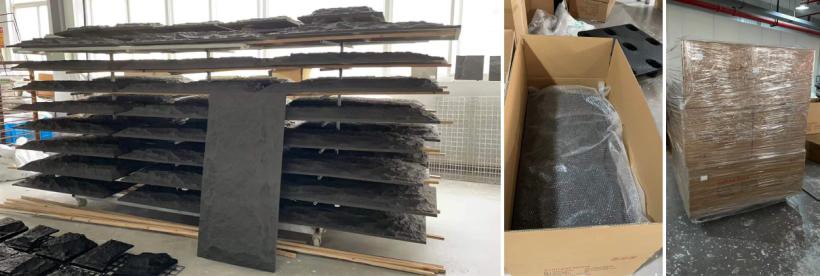 3.Price Terms: FOB China3.Price Terms: FOB China3.Price Terms: FOB China3.Price Terms: FOB China3.The quotation is base on free packing3.The quotation is base on free packing3.The quotation is base on free packing3.The quotation is base on free packing4.Payment Terms: 100% TT in advance4.Payment Terms: 100% TT in advance4.Payment Terms: 100% TT in advance4.Payment Terms: 100% TT in advance3.The quotation is base on free packing3.The quotation is base on free packing3.The quotation is base on free packing3.The quotation is base on free packing